Dear Sir/Madam,1	By TSB Circular 30 of 20 July 2022, the above-mentioned Recommendations were submitted for deletion, at the request of the Member States and Sector Members participating in the meeting of Study Group 11 (Geneva, 6-15 July 2022) and in accordance with the provisions of Resolution 1, Section 9, § 9.8.2, of WTSA (Rev. Geneva, 2022).2	No objection to the deletion of any of these Recommendations was received, and the conditions governing the deletion of these Recommendations were met on 20 October 2022.3	Recommendations ITU-T Q.1521, Q.1531, Q.1541, Q.1542 and Q.1551 are therefore deleted.Yours faithfully,Chaesub Lee
Director of the Telecommunication
Standardization Bureau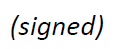 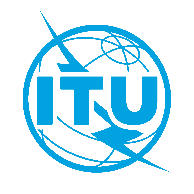 International telecommunication unionTelecommunication Standardization BureauInternational telecommunication unionTelecommunication Standardization BureauGeneva, 21 October 2022Geneva, 21 October 2022Ref:TSB Circular 47SG11/DATSB Circular 47SG11/DATo:-	Administrations of Member States of the UnionCopy to:-	ITU-T Sector Members;-	Associates of ITU-T Study Group 11;-	ITU Academia;-	The Chairman and Vice-Chairmen of ITU-T Study Group 11;-	The Director of the Telecommunication Development Bureau;-	The Director of the Radiocommunication BureauTo:-	Administrations of Member States of the UnionCopy to:-	ITU-T Sector Members;-	Associates of ITU-T Study Group 11;-	ITU Academia;-	The Chairman and Vice-Chairmen of ITU-T Study Group 11;-	The Director of the Telecommunication Development Bureau;-	The Director of the Radiocommunication BureauTel:+41 22 730 5780+41 22 730 5780To:-	Administrations of Member States of the UnionCopy to:-	ITU-T Sector Members;-	Associates of ITU-T Study Group 11;-	ITU Academia;-	The Chairman and Vice-Chairmen of ITU-T Study Group 11;-	The Director of the Telecommunication Development Bureau;-	The Director of the Radiocommunication BureauTo:-	Administrations of Member States of the UnionCopy to:-	ITU-T Sector Members;-	Associates of ITU-T Study Group 11;-	ITU Academia;-	The Chairman and Vice-Chairmen of ITU-T Study Group 11;-	The Director of the Telecommunication Development Bureau;-	The Director of the Radiocommunication BureauFax:E-mail:+41 22 730 5853tsbsg11@itu.int+41 22 730 5853tsbsg11@itu.intTo:-	Administrations of Member States of the UnionCopy to:-	ITU-T Sector Members;-	Associates of ITU-T Study Group 11;-	ITU Academia;-	The Chairman and Vice-Chairmen of ITU-T Study Group 11;-	The Director of the Telecommunication Development Bureau;-	The Director of the Radiocommunication BureauTo:-	Administrations of Member States of the UnionCopy to:-	ITU-T Sector Members;-	Associates of ITU-T Study Group 11;-	ITU Academia;-	The Chairman and Vice-Chairmen of ITU-T Study Group 11;-	The Director of the Telecommunication Development Bureau;-	The Director of the Radiocommunication BureauSubject:Deletion of Recommendations ITU-T Q.1521, Q.1531, Q.1541, Q.1542 and Q.1551Deletion of Recommendations ITU-T Q.1521, Q.1531, Q.1541, Q.1542 and Q.1551Deletion of Recommendations ITU-T Q.1521, Q.1531, Q.1541, Q.1542 and Q.1551Deletion of Recommendations ITU-T Q.1521, Q.1531, Q.1541, Q.1542 and Q.1551